Projekt„Čtyři místní části Měník má, kampak hřiště asi dá?“byl realizován za přispění prostředků z programu Ministerstva pro místní rozvoj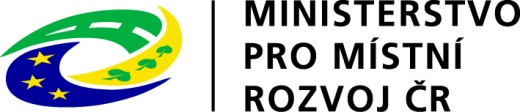 